NORTHERN INDIANA PUBLIC SERVICE COMPANY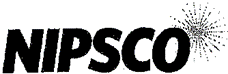 SICK LEAVE CLAIM FORMTO BE COMPLETED BY EMPLOYEE – For temporary exceptions related to COVID-19 agreements, Employee Section below must be completed and submitted.  Forms can be submitted to Sick Leave Claim Administrator at leaveteam@nisource.com or fax to (844)229-3822NAME:NAME:HomePhone:HomePhone:HomePhone:HireDate:EmployeeID Number:JobClassification:JobClassification:WorkPhone:WorkPhone:WorkPhone:Location/Dept:Location/Dept:Last Day worked:First day of Sick Leave:                                                    Returned to Work on:First day of Sick Leave:                                                    Returned to Work on:First day of Sick Leave:                                                    Returned to Work on:First day of Sick Leave:                                                    Returned to Work on:First day of Sick Leave:                                                    Returned to Work on:First day of Sick Leave:                                                    Returned to Work on:Illness □       Injury    □ Is Illness/injury a result of your occupation?                No  □   Yes   □Is Illness/injury a result of your occupation?                No  □   Yes   □Is Illness/injury a result of your occupation?                No  □   Yes   □Is Illness/injury a result of your occupation?                No  □   Yes   □Is Illness/injury a result of your occupation?                No  □   Yes   □Is Illness/injury a result of your occupation?                No  □   Yes   □NATURE OF ILLNESS/INJURY (if injury, describe when, where and how it occurred):NATURE OF ILLNESS/INJURY (if injury, describe when, where and how it occurred):NATURE OF ILLNESS/INJURY (if injury, describe when, where and how it occurred):NATURE OF ILLNESS/INJURY (if injury, describe when, where and how it occurred):NATURE OF ILLNESS/INJURY (if injury, describe when, where and how it occurred):NATURE OF ILLNESS/INJURY (if injury, describe when, where and how it occurred):NATURE OF ILLNESS/INJURY (if injury, describe when, where and how it occurred):I affirm that the information contained on this form is true and correct:Employee Signature: _________________________________________________                     Date: __________________________I affirm that the information contained on this form is true and correct:Employee Signature: _________________________________________________                     Date: __________________________I affirm that the information contained on this form is true and correct:Employee Signature: _________________________________________________                     Date: __________________________I affirm that the information contained on this form is true and correct:Employee Signature: _________________________________________________                     Date: __________________________I affirm that the information contained on this form is true and correct:Employee Signature: _________________________________________________                     Date: __________________________I affirm that the information contained on this form is true and correct:Employee Signature: _________________________________________________                     Date: __________________________I affirm that the information contained on this form is true and correct:Employee Signature: _________________________________________________                     Date: __________________________TO BE COMPLTED BY PHYSICIAN (Incomplete forms will be returned to the employee and no benefits will be paid until a completed form is received)IS THIS EMPLOYEE UNABLE TO WORK DUE TO THIS ILLNESS OR INJURY:         No  □         Yes   □TO BE COMPLTED BY PHYSICIAN (Incomplete forms will be returned to the employee and no benefits will be paid until a completed form is received)IS THIS EMPLOYEE UNABLE TO WORK DUE TO THIS ILLNESS OR INJURY:         No  □         Yes   □TO BE COMPLTED BY PHYSICIAN (Incomplete forms will be returned to the employee and no benefits will be paid until a completed form is received)IS THIS EMPLOYEE UNABLE TO WORK DUE TO THIS ILLNESS OR INJURY:         No  □         Yes   □TO BE COMPLTED BY PHYSICIAN (Incomplete forms will be returned to the employee and no benefits will be paid until a completed form is received)IS THIS EMPLOYEE UNABLE TO WORK DUE TO THIS ILLNESS OR INJURY:         No  □         Yes   □TO BE COMPLTED BY PHYSICIAN (Incomplete forms will be returned to the employee and no benefits will be paid until a completed form is received)IS THIS EMPLOYEE UNABLE TO WORK DUE TO THIS ILLNESS OR INJURY:         No  □         Yes   □TO BE COMPLTED BY PHYSICIAN (Incomplete forms will be returned to the employee and no benefits will be paid until a completed form is received)IS THIS EMPLOYEE UNABLE TO WORK DUE TO THIS ILLNESS OR INJURY:         No  □         Yes   □TO BE COMPLTED BY PHYSICIAN (Incomplete forms will be returned to the employee and no benefits will be paid until a completed form is received)IS THIS EMPLOYEE UNABLE TO WORK DUE TO THIS ILLNESS OR INJURY:         No  □         Yes   □DIAGNOSIS OR NATURE OF ILLNESS/INJURY:DIAGNOSIS OR NATURE OF ILLNESS/INJURY:DIAGNOSIS OR NATURE OF ILLNESS/INJURY:DIAGNOSIS OR NATURE OF ILLNESS/INJURY:DIAGNOSIS OR NATURE OF ILLNESS/INJURY:DIAGNOSIS OR NATURE OF ILLNESS/INJURY:DIAGNOSIS OR NATURE OF ILLNESS/INJURY:DATE ILLNESS/INJURY BEGAN:DATE ILLNESS/INJURY BEGAN:DATE ILLNESS/INJURY BEGAN:DATE(S)EXAMINED FOR THIS CLAIM:DATE(S)EXAMINED FOR THIS CLAIM:DATE(S)EXAMINED FOR THIS CLAIM:DATE(S)EXAMINED FOR THIS CLAIM:In your medical opinion, did the illness/injury or symptoms diagnosed from this examination prevent the employee from working beginning with the first day of sick leave, shown in the box above, prior to this examination?      No  □         Yes   □ Comments:____________________________________________________________________________________________________________________________________________________________________________________In your medical opinion, did the illness/injury or symptoms diagnosed from this examination prevent the employee from working beginning with the first day of sick leave, shown in the box above, prior to this examination?      No  □         Yes   □ Comments:____________________________________________________________________________________________________________________________________________________________________________________In your medical opinion, did the illness/injury or symptoms diagnosed from this examination prevent the employee from working beginning with the first day of sick leave, shown in the box above, prior to this examination?      No  □         Yes   □ Comments:____________________________________________________________________________________________________________________________________________________________________________________In your medical opinion, did the illness/injury or symptoms diagnosed from this examination prevent the employee from working beginning with the first day of sick leave, shown in the box above, prior to this examination?      No  □         Yes   □ Comments:____________________________________________________________________________________________________________________________________________________________________________________In your medical opinion, did the illness/injury or symptoms diagnosed from this examination prevent the employee from working beginning with the first day of sick leave, shown in the box above, prior to this examination?      No  □         Yes   □ Comments:____________________________________________________________________________________________________________________________________________________________________________________In your medical opinion, did the illness/injury or symptoms diagnosed from this examination prevent the employee from working beginning with the first day of sick leave, shown in the box above, prior to this examination?      No  □         Yes   □ Comments:____________________________________________________________________________________________________________________________________________________________________________________In your medical opinion, did the illness/injury or symptoms diagnosed from this examination prevent the employee from working beginning with the first day of sick leave, shown in the box above, prior to this examination?      No  □         Yes   □ Comments:____________________________________________________________________________________________________________________________________________________________________________________Was Hospitalization Required?	No  □	Yes   □If yes, Admittance date:		Discharge date:		Was Hospitalization Required?	No  □	Yes   □If yes, Admittance date:		Discharge date:		Was Hospitalization Required?	No  □	Yes   □If yes, Admittance date:		Discharge date:		Was Hospitalization Required?	No  □	Yes   □If yes, Admittance date:		Discharge date:		Was Medication Prescribed?	                 No  □	Yes   □Was surgery required:		 No  □	Yes   □If yes, date of surgery:		Was Medication Prescribed?	                 No  □	Yes   □Was surgery required:		 No  □	Yes   □If yes, date of surgery:		Was Medication Prescribed?	                 No  □	Yes   □Was surgery required:		 No  □	Yes   □If yes, date of surgery:		□ THE EMPLOYEE  IS NOT RELEASED TO RETURN TO WORK           ESTIMATED DATE OF RETURN:□ THE EMPLOYEE  IS NOT RELEASED TO RETURN TO WORK           ESTIMATED DATE OF RETURN:□ THE EMPLOYEE  IS NOT RELEASED TO RETURN TO WORK           ESTIMATED DATE OF RETURN:□ THE EMPLOYEE  IS NOT RELEASED TO RETURN TO WORK           ESTIMATED DATE OF RETURN:□ THE EMPLOYEE  IS NOT RELEASED TO RETURN TO WORK           ESTIMATED DATE OF RETURN:□ THE EMPLOYEE  IS NOT RELEASED TO RETURN TO WORK           ESTIMATED DATE OF RETURN:□ THE EMPLOYEE  IS NOT RELEASED TO RETURN TO WORK           ESTIMATED DATE OF RETURN:□ THE EMPLOYEE  IS RELEASED TO RETURN TO WORK           RETURN TO WORK DATE:       LIST LIMITATIONS, if any (No Diagnostic Information): _______________________________________________________       __________________________________________________________________________________________      __________________________________________________________________________________________      Expected Duration of Limitations:□ THE EMPLOYEE  IS RELEASED TO RETURN TO WORK           RETURN TO WORK DATE:       LIST LIMITATIONS, if any (No Diagnostic Information): _______________________________________________________       __________________________________________________________________________________________      __________________________________________________________________________________________      Expected Duration of Limitations:□ THE EMPLOYEE  IS RELEASED TO RETURN TO WORK           RETURN TO WORK DATE:       LIST LIMITATIONS, if any (No Diagnostic Information): _______________________________________________________       __________________________________________________________________________________________      __________________________________________________________________________________________      Expected Duration of Limitations:□ THE EMPLOYEE  IS RELEASED TO RETURN TO WORK           RETURN TO WORK DATE:       LIST LIMITATIONS, if any (No Diagnostic Information): _______________________________________________________       __________________________________________________________________________________________      __________________________________________________________________________________________      Expected Duration of Limitations:□ THE EMPLOYEE  IS RELEASED TO RETURN TO WORK           RETURN TO WORK DATE:       LIST LIMITATIONS, if any (No Diagnostic Information): _______________________________________________________       __________________________________________________________________________________________      __________________________________________________________________________________________      Expected Duration of Limitations:□ THE EMPLOYEE  IS RELEASED TO RETURN TO WORK           RETURN TO WORK DATE:       LIST LIMITATIONS, if any (No Diagnostic Information): _______________________________________________________       __________________________________________________________________________________________      __________________________________________________________________________________________      Expected Duration of Limitations:□ THE EMPLOYEE  IS RELEASED TO RETURN TO WORK           RETURN TO WORK DATE:       LIST LIMITATIONS, if any (No Diagnostic Information): _______________________________________________________       __________________________________________________________________________________________      __________________________________________________________________________________________      Expected Duration of Limitations: If re-exam is necessary, on what date?  If re-exam is necessary, on what date?  If re-exam is necessary, on what date?  If re-exam is necessary, on what date?  If re-exam is necessary, on what date?  If re-exam is necessary, on what date?  If re-exam is necessary, on what date? As a result of your authorization of absence from work, employer may incur a liability for Sick Leave Benefits. This form may only be signed by a Licensed Physician, Licensed Nurse Practitioner, Physician Assistant, or Oral Surgeon.Signature:  ______________________________________________  Specialty/Practice: ______________________________________Print Name: _______________________________________  Address: ____________________________________________________Date Signed: _______________________________________ Phone: _______________________________________As a result of your authorization of absence from work, employer may incur a liability for Sick Leave Benefits. This form may only be signed by a Licensed Physician, Licensed Nurse Practitioner, Physician Assistant, or Oral Surgeon.Signature:  ______________________________________________  Specialty/Practice: ______________________________________Print Name: _______________________________________  Address: ____________________________________________________Date Signed: _______________________________________ Phone: _______________________________________As a result of your authorization of absence from work, employer may incur a liability for Sick Leave Benefits. This form may only be signed by a Licensed Physician, Licensed Nurse Practitioner, Physician Assistant, or Oral Surgeon.Signature:  ______________________________________________  Specialty/Practice: ______________________________________Print Name: _______________________________________  Address: ____________________________________________________Date Signed: _______________________________________ Phone: _______________________________________As a result of your authorization of absence from work, employer may incur a liability for Sick Leave Benefits. This form may only be signed by a Licensed Physician, Licensed Nurse Practitioner, Physician Assistant, or Oral Surgeon.Signature:  ______________________________________________  Specialty/Practice: ______________________________________Print Name: _______________________________________  Address: ____________________________________________________Date Signed: _______________________________________ Phone: _______________________________________As a result of your authorization of absence from work, employer may incur a liability for Sick Leave Benefits. This form may only be signed by a Licensed Physician, Licensed Nurse Practitioner, Physician Assistant, or Oral Surgeon.Signature:  ______________________________________________  Specialty/Practice: ______________________________________Print Name: _______________________________________  Address: ____________________________________________________Date Signed: _______________________________________ Phone: _______________________________________As a result of your authorization of absence from work, employer may incur a liability for Sick Leave Benefits. This form may only be signed by a Licensed Physician, Licensed Nurse Practitioner, Physician Assistant, or Oral Surgeon.Signature:  ______________________________________________  Specialty/Practice: ______________________________________Print Name: _______________________________________  Address: ____________________________________________________Date Signed: _______________________________________ Phone: _______________________________________As a result of your authorization of absence from work, employer may incur a liability for Sick Leave Benefits. This form may only be signed by a Licensed Physician, Licensed Nurse Practitioner, Physician Assistant, or Oral Surgeon.Signature:  ______________________________________________  Specialty/Practice: ______________________________________Print Name: _______________________________________  Address: ____________________________________________________Date Signed: _______________________________________ Phone: _______________________________________